SCOTTISH GUILD OF SERVERS93rd Festival Eucharist & AGMChrist Church, Falkirk Kerse Lane, Falkirk FK1 1RX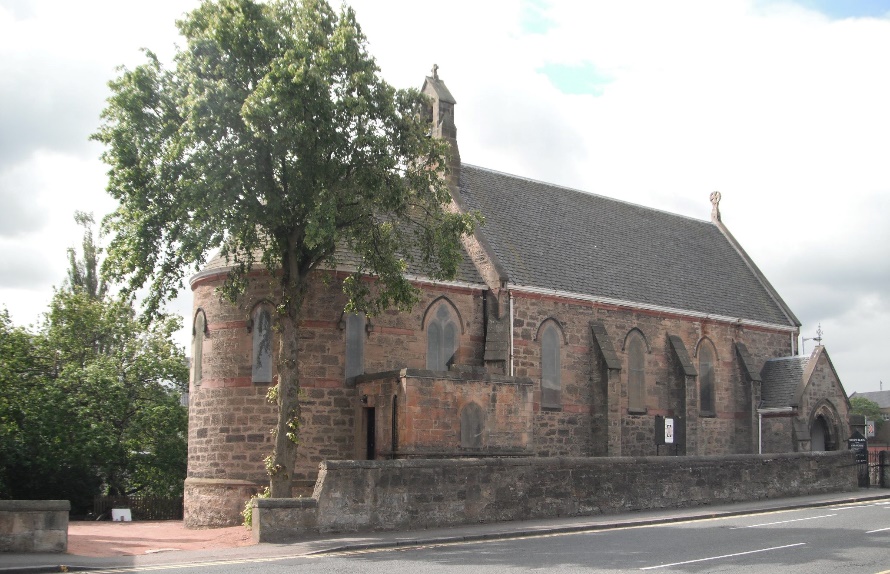 Saturday 3rd September 2022High Mass at 1pmCelebrant:  Revd Canon Gordon FyfeWarden of the Scottish Guild of ServersPreacher: Bishop John Armes Bishop of Edinburgh This will be followed by refreshments and the A.G.MAll members of the Scottish Guild of Servers, all other Servers, their friends and relations are invited to attend.For those arriving early there will be Rosary at 12 noonServers are asked to wear Cassocks and Cottas or Surplices; or AlbsClergy are asked to wear Cassocks, Cottas or Surplices and White Stoles.